主後2014年03月15日 第11期   創刊     讀後請傳閱   第一版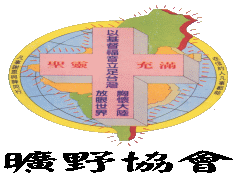 借據借據	創辦人：雲志照 	發行人：蔣美妹	編輯顧問：簡東明、雲天寶、王培蛟          		簡海樹、趙一先、孔文吉、范綱煒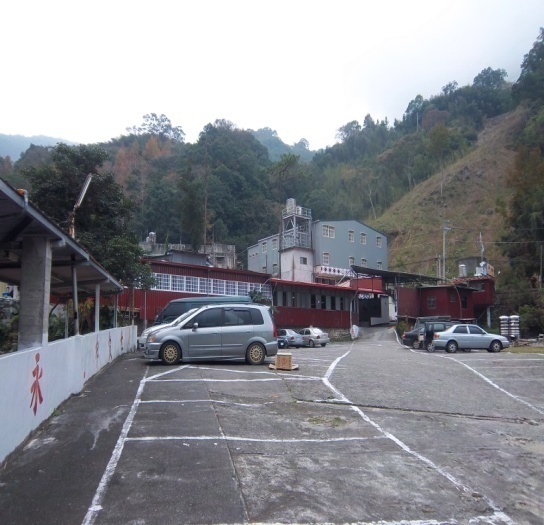 	徐永文、高金素梅、楊志航、包世晶	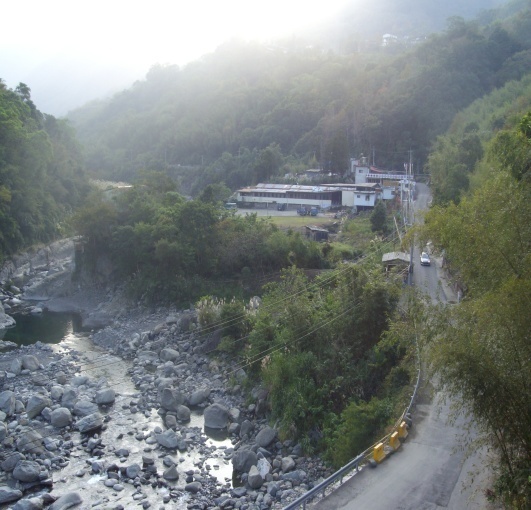 	陳華相、麥國慶、徐璋龍		編輯指導：鍾蘭香		總 編 輯：高菊英		主   編 ：陳永雄		出版單位：社團法人中華臺灣基督教曠野協會		電腦打字：陳永雄		地址：新竹縣尖石鄉錦屏村6鄰16-2號	戶名：社團法人中華臺灣基督教曠野協會   統一編號：02811574	政府立案：台內社字第8406783號           郵政劃撥帳號：18619538	網址：http://www.kuang-ye.org.tw/  傳  真  電  話：(03)584-1049	E-mail：v 372100000@yahoo com.tw	電          話：(03)5841073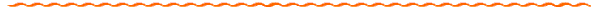 希伯來書第十二章12-14節說：「所以，你們要把下垂的手、發酸的腿挺起來；也要為自己的腳，把道路修直了，使瘸子不致歪腳（或譯：差路），反得痊癒。你們要追求與眾人和睦，並要追求聖潔；非聖潔沒有人能見主。」本會施教目的：注重啟發、施教嚴格、理論與實際並重，教育旨在培養人格、用事知能、學德兼修、愛管互齊、知行合一、服務社會、榮神益人、力求品德、學識與服事均衡成長。歡迎前來親自與 神同行的神奇妙事，歷代志下第二十章20節說：『信耶和華你們的上帝就必立穩；信他的先知就必亨通。』      本會目標：以基督福音立足臺灣，胸懷大陸，放眼世界       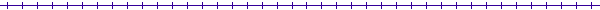 醫病時間                           各區會、區長、辦事處及連絡電話：   			桃園區會：區長 李金山 電話：0917-626590   	辦公室：桃園縣復興鄉三民村基國派16鄰49號一、地 址：苗栗縣頭份鎮合興里文化街32巷66弄3號     	新竹區會：區長 賴高杉  電話：0910-175644地點：自宅（037）688125  行動：0937-243590	辦公室：新竹縣尖石鄉梅花村9鄰236號	時間：週一至週日上午8時至24時。（全年無休）	苗栗區會：區長 張仁雄  電話：0921-995433	二、各區培靈造就時間、地 點：	辦公室：苗栗縣泰安鄉中興村3鄰47-1號時 間：每月「星期一」第一週至第四週下午19時至22時	台中區會：區長 伍新國   電話：0928-250197	地 點：牡丹、文化、台南、大鳥、安平、龍井、雲天教會	辦公室：台中市南屯區春安里泰安路57巷25-3號	時 間：每週二上午11時至12時；下午19時至22時	南投區會：區長 吳毓梅電話：0927-040635	地 點：總會、三民、心靈、聖潔、新光等教會		辦公室：南投縣水里鄉頂崁村水信路1段451巷5號時 間：每週三上午11時至12時；下午19時至22時	高雄區會：區長 陳其昌  電話：0958-741503地 點：總會、恩典教會、歡樂、南興、清靜、聖心教會	辦公室：高雄縣桃源區桃源里北進巷106-6號時 間：每週四上午11時至12時；下午19時至23時		台東區會：區長 潘光雄  電話：0912-796173地 點：總會、聖山教會、聖火教會、台中區會	辦公室：台東縣大武鄉大鳥村12鄰16號時 間：每週五上午11時至12時；下午19時至23時	宜蘭區會：區長 余 文 琳   電     話 ：0915-956418地 點：總會、南山教會、哈娜聚會所、松羅教會	辦公室：宜蘭縣大同鄉松羅村4鄰中巷5號時 間：每週六下午19時至23時，第三週高雄區會			※各單位如需邀請雲先知培靈造就會時，可逕向總會秘書室地 點：總會、各區會悉依照101年佈道事工輪表辦理	        或函文聯絡，俾便由總會視雲先知行程安排。時 間：每週日上午9時至23時 地點：（1）光山教會（2）七星教會（3）台中區會、（4）彰化原民館一、桃園縣基督教曠野發展協會/理事長/王金木/行動：0916-616637 二、宜蘭縣基督教曠野發展協會/理事長/張金明行動：0921-930557 三、苗栗縣基督教曠野發展協會/理事長/ 林建成行動：0931-243200/ 四、彰化縣原住民中華基督教曠野發展協會/理事長/高秋美/行動：0911-982156/ 五、新竹縣原住民多元文化發展協會/理事長/賴高杉/行動：0910-175644六、南投縣原住民基督教曠野發展協會理事長/莊玉山/行動：0937-263547 七、台東縣基督教曠野多元發展協會/理事長/張修一/行動：0986766515 八、高雄市原住民基督教曠野多元文化發展協會/理事長/蔡達利/行動：0910-849224第二版                                                    「先 知 講 道」 守我誡命的我必向他們發慈愛主講人：雲先知/記錄/司玫玲、整理/陳永雄時  間：103年01月15日地  點：三民教會聚會性質：培靈特會會前 言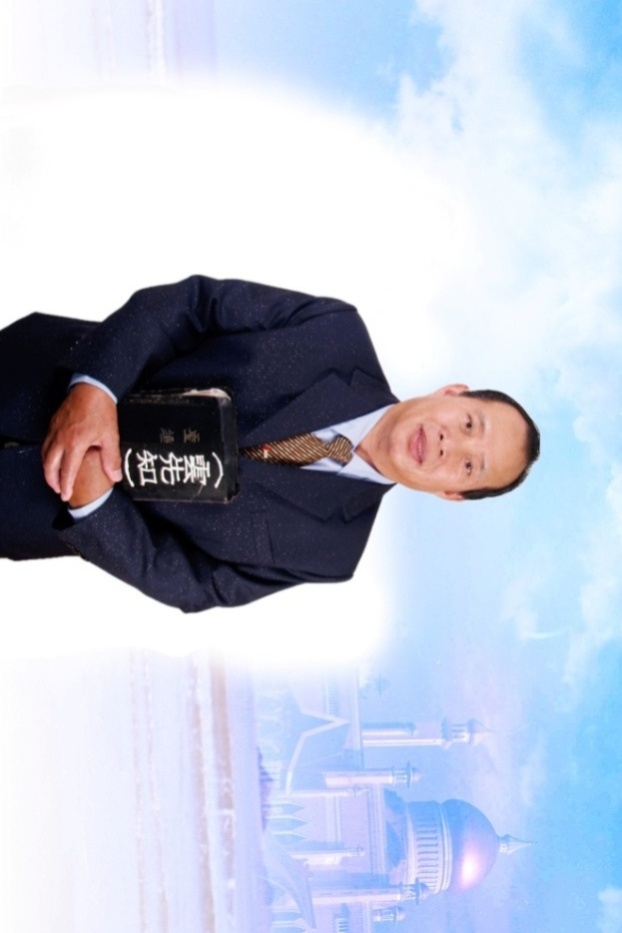 各地的佈道、培靈特會「先知講道」、「內在醫治」，有的是；直接的滲透、救恩和簡扼的生命教育、內容沒有矯揉造作、沒有理論、沒有高言大智，只有聖靈大能明證。加拉太書第一章11~12節說：「弟兄們，我告訴你們，我素來所傳的福音不是出於人的意思。因為我不是從人領受的，也不是人教導我的，乃是從耶穌基督啟示來的。」主耶穌的僕人雲先知比眾不同的講道方式，靈在那個人身上就點那個人的問題，似乎不按牌理卻又亂中有序，序中有道，道中有靈，靈中有神蹟！直讓人嘖嘖稱奇，張口結舌！以下是個案的內在醫治所節錄的紀錄內容，他說：江俊○的三問題出埃及記第二十章6節說：「愛我、守我誡命的，我必向他們發慈愛，直到千代。」「江俊○三個關節不好、三次打針、三次想離婚，但是沒離婚厚！」「對！」她瞠目結舌地答道。看以賽亞第一章1-17節說：「當烏西雅、約坦、亞哈斯、希西家作猶大王的時候，亞摩斯的兒子以賽亞得默示，論到猶大和耶路撒冷。天哪，要聽！地啊，側耳而聽！因為耶和華說：我養育兒女，將他們養大，他們竟悖逆我。牛認識主人，驢認識主人的槽，以色列卻不認識；我的民卻不留意。嗐！犯罪的國民，擔著罪孽的百姓；行惡的種類，敗壞的兒女！他們離棄耶和華，藐視以色列的聖者，與他生疏，往後退步。你們為甚麼屢次悖逆，還要受責打嗎？你們已經滿頭疼痛，全心發昏。從腳掌到頭頂，沒有一處完全的，盡是傷口、青腫，與新打的傷痕，都沒有收口，沒有纏裹，也沒有用膏滋潤。你們的地土已經荒涼；你們的城邑被火焚毀。你們的田地在你們眼前為外邦人所侵吞，既被外邦人傾覆就成為荒涼。僅存錫安城（原文是女子），好像葡萄園的草棚，瓜田的茅屋，被圍困的城邑。若不是萬軍之耶和華給我們稍留餘種，我們早已像所多瑪、蛾摩拉的樣子了。你們這所多瑪的官長啊，要聽耶和華的話！你們這蛾摩拉的百姓啊，要側耳聽我們　神的訓誨！耶和華說：你們所獻的許多祭物與我何益呢？公綿羊的燔祭和肥畜的脂油，我已經夠了；公牛的血，羊羔的血，公山羊的血，我都不喜悅。你們來朝見我，誰向你們討這些，使你們踐踏我的院宇呢？你們不要再獻虛浮的供物。香品是我所憎惡的；月朔和安息日，並宣召的大會，也是我所憎惡的；作罪孽，又守嚴肅會，我也不能容忍。你們的月朔和節期，我心裏恨惡，我都以為麻煩；我擔當，便不耐煩。你們舉手禱告，我必遮眼不看；就是你們多多地祈禱，我也不聽。你們的手都滿了殺人的血。你們要洗濯、自潔，從我眼前除掉你們的惡行，要止住作惡，學習行善，尋求公平，解救受欺壓的；給孤兒伸冤，為寡婦辨屈。」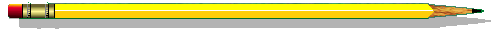 內心順服　神的律「沒有困擾厚！維○。」語畢，他搖搖頭回應。「不是有兩個女朋友跟你說，我們去約會嗎？」「沒有！」他丈二金鋼摸不著頭緒說。「還是你偷偷去約會三天？」「沒有！」他說。「很好，改變了！看羅馬書第七章24-25節說：『我真是苦啊！誰能救我脫離這取死的身體呢？感謝　神，靠著我們的主耶穌基督就能脫離了。這樣看來，我以內心順服　神的律，我肉體卻順服罪的律了』。」又說：「我所揀選的禁食不是要鬆開凶惡的繩，解下軛上的索，使被欺壓的得自由，折斷一切的軛嗎？不是要把你的餅分給飢餓的人，將飄流的窮人接到你家中，見赤身的給他衣服遮體，顧第三版                                               「先 知 講 道」恤自己的骨肉而不掩藏嗎？這樣，你的光就必發現如早晨的光；你所得的醫治要速速發明。你的公義必在你前面行；耶和華的榮光必作你的後盾。」（賽五八：6-8）「男女的關係，…很喜歡吃醋，這裡就有七個了！耶利米書第四章18-20節：『你的行動，你的作為，招惹這事；這是你罪惡的結果，實在是苦，是害及你心了！我的肺腑啊，我的肺腑啊，我心疼痛！我心在我裏面煩躁不安。我不能靜默不言，因為我已經聽見角聲和打仗的喊聲。毀壞的信息連絡不絕，因為全地荒廢。我的帳棚忽然毀壞；我的幔子頃刻破裂』。」房子買七佰萬「林俊○，有沒有看到媽媽愈來愈會講道？..很會帶領教會。」「有！」他點頭回應。「下一次看你了，你不是高中畢業嗎？」「已退伍了。」他說。「翻開哥林多後書第五章17節說：『若有人在基督裏，他就是新造的人，舊事已過，都變成新的了』。」恭讀完後，雲先知講題又轉到曾蕙○身上說：「妹妹不是有買一棟房子嗎？」「對！」她說。箴言第十八章1節說：「與眾寡合的，獨自尋求心願，並惱恨一切真智慧。」「妹妹現在去兩間教會。」「我帶她去新希望，她現在恩惠堂服事。」她說。「妹妹真的沒有結婚了？」「沒有。」她回答。「有，有三個啦！叫她要改，不然，有一天這邊（又邊）頭會很大，就知道了！人可以隱瞞事情， 神看一切清清楚楚。」雲先知說：「她（妹妹）買房子，不是說一邊給你住？」「對！」她正襟危坐地答道。「然後，她不改房子就給妳住了！」「希望有更好的結果。」她回答。「叫她調整，看一處經文，箴言第四章23節：『你要保守你心，勝過保守一切（或譯：你要切切保守你心），因為一生的果效是由心發出』。以弗所書第六章19節：『也為我祈求，使我得著口才，能以放膽開口講明福音的奧祕』。」雲先知繼續說：房子買七佰萬？「」「對！」她瞠目結舌地答道。「有啊，她（妹妹）幾乎付完了哪！她哪裡偷、拿的？」「不知道？！」她說。「下一次叫她來，我咬她耳朵三下，她就知道不能那樣了，我們不要心存不良。」「嗯！」她點了點頭。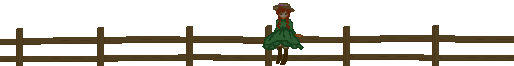 耶和華的榮光必作你的後盾◎紀錄/司玫玲 /整理/陳雅各103年02月25日在桃園聖潔教會的培靈特會，在這特會裡面，會眾親眼看見隱而未現的事，不僅使人瞠目結舌！他更滲透與會的弟兄姊妹們的心思意念，使會眾面面相覷，額手稱慶，能有機會親自聆聽先知講道，他說：被捆綁！「秋○最近怎麼那麼高興？」「從2月5日先知特會說：『會抽煙的舉手。』我當時不好意思舉手。可是當先知說：『要戒的舉手。』我居然舉手，從那個時候就沒有抽，一直到現在。」她說。以賽亞第五十八章6-8節：「我所揀選的禁食不是要鬆開凶惡的繩，解下軛上的索，使被欺壓的得自由，折斷一切的軛嗎？不是要把你的餅分給飢餓的人，將飄流的窮人接到你家中，見赤身的給他衣服遮體，顧恤自己的骨肉而不掩藏嗎？這樣，你的光就必發現如早晨的光；你所得的醫治要速速發明。你的公義必在你前面行；耶和華的榮光必作你的後盾。」「秋○是被煙捆綁住，還有呢？」「酒！」她說。「蕙○呢？被什麼捆綁？感情？」第四版                                               「先 知 講 道」「現在沒有了。」她說。「可能心裡有呢！要注意！」「好！」她說。看兩處聖經，馬太福音第七章21節：「凡稱呼我『主啊，主啊』的人不能都進天國；惟獨遵行我天父旨意的人才能進去。」提摩太前書第四章12-16節：「不可叫人小看你年輕，總要在言語、行為、愛心、信心、清潔上，都作信徒的榜樣。你要以宣讀、勸勉、教導為念，直等到我來。你不要輕忽所得的恩賜，就是從前藉著預言、在眾長老按手的時候賜給你的。這些事你要殷勤去做，並要在此專心，使眾人看出你的長進來。你要謹慎自己和自己的教訓，要在這些事上恆心；因為這樣行，又能救自己，又能救聽你的人。」你們為甚麼屢次悖逆還要受責打嗎？「李金○你自己故意不報月報啊？！」「區長的我沒報，…這次看了一下南投區會報的月報，只有投區有報。」以賽亞第一章3-7節說：「牛認識主人，驢認識主人的槽，以色列卻不認識；我的民卻不留意。嗐！犯罪的國民，擔著罪孽的百姓；行惡的種類，敗壞的兒女！他們離棄耶和華，藐視以色列的聖者，與他生疏，往後退步。你們為甚麼屢次悖逆，還要受責打嗎？你們已經滿頭疼痛，全心發昏。從腳掌到頭頂，沒有一處完全的，盡是傷口、青腫，與新打的傷痕，都沒有收口，沒有纏裹，也沒有用膏滋潤。你們的地土已經荒涼；你們的城邑被火焚毀。你們的田地在你們眼前為外邦人所侵吞，既被外邦人傾覆就成為荒涼。」「區長說『別人不報，我也不報』。」雲先知意有所指說。「要啊，要報了！」李區長回答。「他（李區長）連教會區傳道的報表都沒有報，教會就是傳道和會計，小○都沒有報，沒每次他們說都不報。」李香○說。「請翻開第一章7-9節：『你們的地土已經荒涼；你們的城邑被火焚毀。你們的田地在你們眼前為外邦人所侵吞，既被外邦人傾覆就成為荒涼。僅存錫安城（原文是女子），好像葡萄園的草棚，瓜田的茅屋，被圍困的城邑。若不是萬軍之耶和華給我們稍留餘種，我們早已像所多瑪、蛾摩拉的樣子了』。」 要側耳聽我們 神的訓誨！「李聖○，你在哪裡喝（酒）的？」「沒有喝啊！」他說。「真的回來都改了嗎？」「我不確定他的煙戒了沒？」李區長說。「在哪裡偷吸的？」「剛回來的時候有，現在沒有了。」他說。「謝蕙○現在有三個在追你。」「五個，所以電話就壞了…。」她回答。「要注意，有兩個是危險的，會威脅妳的，有三個是眼嚴重的，除妳以外就不愛的。」聖經說：「你們這所多瑪的官長啊，要聽耶和華的話！你們這蛾摩拉的百姓啊，要側耳聽我們　神的訓誨！耶和華說：你們所獻的許多祭物與我何益呢？公綿羊的燔祭和肥畜的脂油，我已經夠了；公牛的血，羊羔的血，公山羊的血，我都不喜悅。你們來朝見我，誰向你們討這些，使你們踐踏我的院宇呢？你們不要再獻虛浮的供物。香品是我所憎惡的；月朔和安息日，並宣召的大會，也是我所憎惡的；作罪孽，又守嚴肅會，我也不能容忍。」（賽一：10-13）    完結。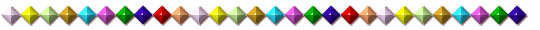 本會十九週年慶暨醫並佈道團25週年慶活動各項比賽成績表第五版                             本會103年02月各項研習(會議)活動一覽表 第六版                                               「行政、宣道」第七版                                               「行政、宣道」肢體消息與代禱一、103年3月22日召開第五屆14次理監事會議。二、103年3月08日本會19週年慶活動。三、103年3月15日召開2014年全民運動大會第一次籌備會。四、請為總會的土地官司能早日落幕代禱（正在調解中），讓我們更能專注於在本地的宣教與牧養工作。第八版                                               「行政、宣道」本週收支經費一覽表◎提供：高菊蕙	造就奉獻			何祈安2月住宿費	7003/6	晚禱奉獻	99		何祈安2月電費	1003/7	晨禱奉獻	76		何祈安2月伙食費	200	工作會報	394	3/10	福利社營業額	6933/10	工作會報	35	3/11	福利社營業額	1.280	晚禱奉獻	90		2月伙食費	3.6003/11	工作會報	335		2月勞健保	7.415	晚禱奉獻	78		2月福利社營	3/12	晨禱奉獻	47		賒欠扣款	8.834	工作會報	285		使用家電	3.755	晚禱奉獻	129	3/12	住宿管理費	7.1003/13	工作會報	78		使用家電	5.026	專案收入			團體保險	2.2803/10	102年12月勞			團康基金	1.200	健保補助	8.626		雲曉靈2月電費	100	多元2月薪資	37.780		雲曉靈2月伙		常年會費			食費	2003/7	台中區會什一			盧美婷2月住		奉獻2月	11.300		宿費	700	張新明2-3月	2.000		盧美婷2月電費	5003/8	宜蘭區會什一			盧美婷2月伙食	600	奉獻	3.059		盧美婷2月勞保	262	南投區會什一			盧美婷2月贊助	626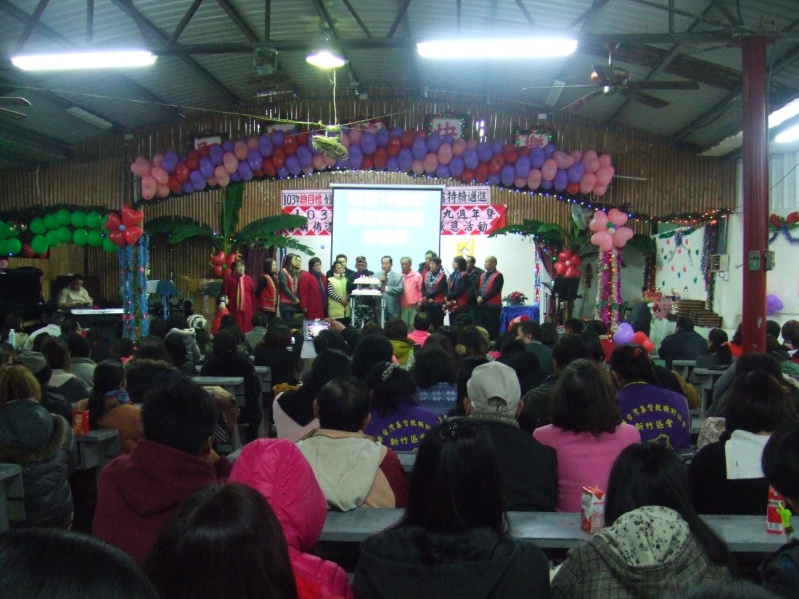 	奉獻	3.892	3/12	福利社營業額	1.000	謝道光	1.000		什一奉獻		江維明1-5月	5.000	3/11	雲伊頡	1.000	徐文龍補繳			雲伊婷	2.800	102年6-10月	5.000	3/12	蔣美妹	1.8503/12	桃園區會2月			鍾蘭香	1.750	什一奉獻	10.800		林孝德	800	陳永雄	1.000		高菊蕙	1.750	杜正吉	1.000		杜正吉	600	入會費			司玫玲	5003/10	曾德富2人	400		高菊英	1.500	其他收入			沙鳳英	1.4003/5	福利社營業額	1.200		何程世強	4303/6	福利社營業額	645		林玉英	2003/8	上光教會贊助			周巧玲	420	台糖接待費	1.000		張秀美	400	影印	20		事業費		贊助19週年慶	97.300	3/7	台中區會	10.000	謝俊維12月-+ 			佈道奉獻		2月住宿費	1.400	3/8	總會	14.855	謝俊維伙食費	1.200		感恩奉獻		謝俊維電費	1.000	3/11	黃寶蓮	2.000	成果手冊	1.000		雲伊婷	200	收據	130	3/12	高菊蕙	1.000	資源回收	440		本週支出	3/7	福利社營業額	1.400		獎勵金	1.0003/8	福利社營業額	11.347		水電燃料費	2.5803/10	高雄區會LOGO	900		旅運費	1.800	影印	10		修繕維護費	6.5203/9	福利社營業額	2.000		公共關係費	3.5003/11	迦密山教會贊			伙食費	34.839	助19週年慶	1.000		業務展覽費	22.177	何祈安2月份			其他業務費	23.650	勞健保	654		專案計劃支出	38.900	福利社2月扣款	4.887		雜項支出	370	贊助款	3.335	本週收入：321,396本週支出：135,336本週餘額：186,060圖二左第十一屆曠野王子林子祥，圖右二十一屆曠野公主林惠珍，中為創會長雲先知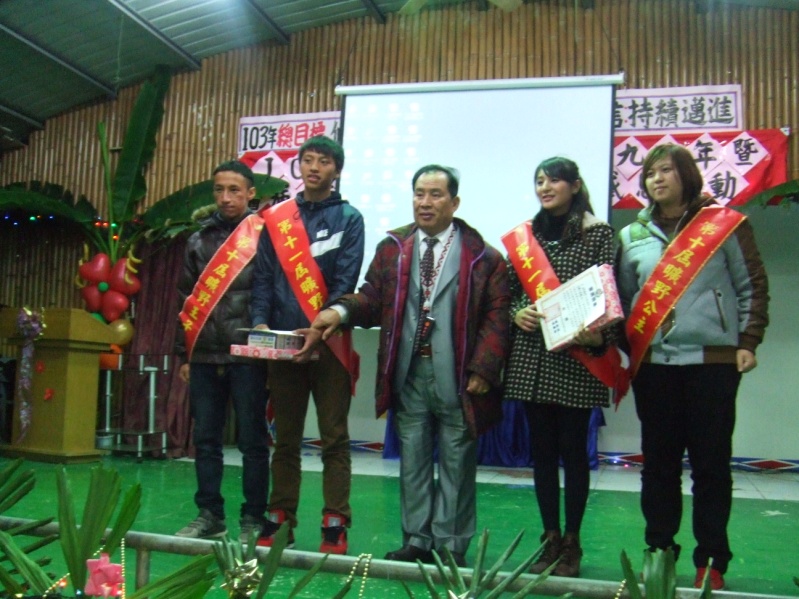 創會長雲先知、理事長蔣美妹與北原山貓吳廷宏一同切蛋糕慶祝本會19週年慶，揭開活動序幕。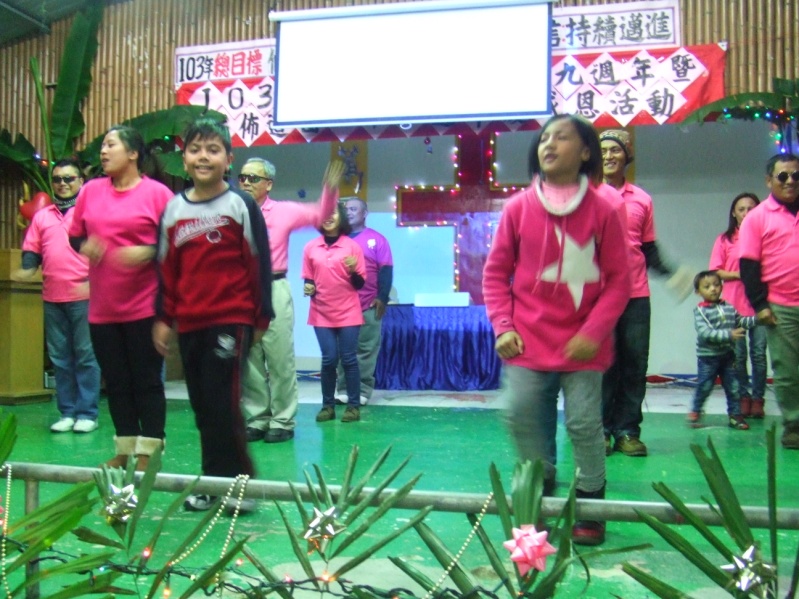 各區會比賽情形  內容名次桌球比賽卡拉OK比賽隊呼比賽健康操比賽第一名南投區會李靜欣台中區會台中區會第二名桃園區會林建成高雄區會桃園區會第三名台東區會陳月英桃園區會高雄區會項次時  間主  辦單  位研習、活動、會議名稱活  動地  點承  辦部  門參   加人   員         ◎鍾蘭香1103.05-07PM019：00PM21：00總  會故雲徐月發告慰禮拜錦屏村那羅自宅團  長白莉美蔣美妹、鍾蘭香、呂淑妹、高菊蕙陳永雄、白莉美、林長妹、高菊英杜正吉、司玫玲、沙鳳英、何程世強2103.02.08AM08：00AM12：00總  會故雲徐月發告別禮拜錦屏村那羅自宅團  長白莉美蔣美妹、鍾蘭香、呂淑妹、高菊蕙陳永雄、白莉美、林長妹、高菊英杜正吉、司玫玲、沙鳳英、何程世強3103.02.08PM13：00PM17：50總  會135期禁食研習總會性佈道團  長白莉美總、區、小會同工4103.02.10AM09：00PM14：00總  會 苗栗會勘 苗栗泰安鄉中興村秘書長鍾蘭香蔣美妹、鍾蘭香5103.02.11AM08：00AM12：00總  會故陳明德告別禮拜台中雪山坑自宅團  長白莉美蔣美妹、鍾蘭香、呂淑妹、高菊蕙陳永雄、白莉美、林長妹、高菊英杜正吉、司玫玲 沙鳳英、何程世強6103.02.12PM13：00PM17：00地主鄧珮玲322土地設路障梅花派出所報案總會停車場秘書長鍾蘭香鄧珮玲、蔡辰、游世品、創會長、蔣美妹暨總會工作人員7103.02.15AM11：00AM12：00總  會處理梅花段322土地事宜總會辦公室秘書長鍾蘭香法律顧問楊志航、蔣美妹、鍾蘭香8103.02.15PM16：00PM22：00桃園區會桃園區會16週年慶感恩禮拜三民教會秘書長鍾蘭香蔣美妹、鍾蘭香、呂淑妹、林孝德高菊蕙、李春梅、陳永雄、白莉美林長妹、高菊英、杜正吉、沙鳳英 何程世強9103. 02.16AM08：00PM09：30總會至梅花派出所筆錄(梅花段322土地事宜) 梅花派出所秘書長鍾蘭香蔣美妹、鍾蘭香、陳永雄10103. 02.16PM13：00PM13：30台中區會先知培靈特會台中區會事務所團  長白莉美蔣美妹、鍾蘭香、呂淑妹、高菊蕙陳永雄、白莉美、林長妹、高菊英杜正吉、司玫玲、 沙鳳英、何程世強11103.1.15-16PM13：00PM17：00南投區會南投區會安平教會16週年暨聖山教會23週年慶感恩禮拜 光山教會秘書長鍾蘭香蔣美妹、鍾蘭香、呂淑妹、高菊蕙、陳永雄、白莉美、林長妹、高菊英杜正吉、司玫玲 、沙鳳英、何程世強12103.02.17AM08：30AM10：30總  會申請梅花段322土地謄本尖石鄉公所秘書長鍾蘭香蔣美妹、鍾蘭香蔣美妹、鍾蘭香13103.02.18PM13：00PM14：00竹北就業中心多元就業方案計畫業務視察總會辦公室蔣美妹、鍾蘭香、盧美婷、何祺安蔣美妹、鍾蘭香、盧美婷、何祺安14103.02.19AM09：00AM12：00德播堂蒞總會洽談活動合作事宜暨晉見先知 總會辦公室暨餐廳總會工作人員暨德播堂6人總會工作人員暨德播堂6人15103.02.19AM11：30PM17：00弘化同心共濟會載運物資一批桃園縣大園弘化同心共濟會秘書長鍾蘭香蔣美妹、謝俊維、鍾蘭香、高麗君何祺祥、何祺安蔣美妹、謝俊維、鍾蘭香、高麗君何祺祥、何祺安16103.02.21AM12：30PM17：00弘化同心共濟會載運物資一批桃園縣大園弘化同心共濟會秘書長鍾蘭香蔣美妹、謝俊維、鍾蘭香、高麗君何祺祥、何祺安蔣美妹、謝俊維、鍾蘭香、高麗君何祺祥、何祺安17103.02.22PM19：30PM21：00總會總、區、小會102年業務展示總會1樓辦公室副秘書長呂淑妹總、區、小會總、區、小會18103.02.23AM08：30PM18：00合作社 尖石鄉公所馬拉松行銷 尖石鄉公所前廣場副團長林長妹蔣美妹、謝俊維、林長妹、高麗君何祺安蔣美妹、謝俊維、林長妹、高麗君何祺安19103.02.24AM11：30AM12：30總  會至梅花派出所筆錄(梅花段322土地事宜) 梅花派出所秘書長鍾蘭香蔣美妹、鍾蘭香蔣美妹、鍾蘭香20103.02.25AM10：00PM17：30總  會 處理陳情案件(總會土地案件、苗栗駁坎陳情案、宜區陳情案) 立委簡東明國會辦公室秘書長鍾蘭香蔣美妹、鍾蘭香、張美瑤蔣美妹、鍾蘭香、張美瑤21103.02.25AM11：30AM12：30立委簡東明國會辦公室 護岸河堤工程說明會 總會秘書長鍾蘭香立委國會助理、水保局、工程顧問公司鄉公所、代表會、總會立委國會助理、水保局、工程顧問公司鄉公所、代表會、總會社團法人中華臺灣基督教曠野協會辦理【102年度總區小會業務評鑑表揚活動】名單社團法人中華臺灣基督教曠野協會辦理【102年度總區小會業務評鑑表揚活動】名單社團法人中華臺灣基督教曠野協會辦理【102年度總區小會業務評鑑表揚活動】名單社團法人中華臺灣基督教曠野協會辦理【102年度總區小會業務評鑑表揚活動】名單社團法人中華臺灣基督教曠野協會辦理【102年度總區小會業務評鑑表揚活動】名單社團法人中華臺灣基督教曠野協會辦理【102年度總區小會業務評鑑表揚活動】名單社團法人中華臺灣基督教曠野協會辦理【102年度總區小會業務評鑑表揚活動】名單社團法人中華臺灣基督教曠野協會辦理【102年度總區小會業務評鑑表揚活動】名單社團法人中華臺灣基督教曠野協會辦理【102年度總區小會業務評鑑表揚活動】名單社團法人中華臺灣基督教曠野協會辦理【102年度總區小會業務評鑑表揚活動】名單社團法人中華臺灣基督教曠野協會辦理【102年度總區小會業務評鑑表揚活動】名單社團法人中華臺灣基督教曠野協會辦理【102年度總區小會業務評鑑表揚活動】名單項次表  揚項  目表  揚項  目表  揚項  目得獎單位獎   項項次表  揚項  目表  揚項  目表  揚項  目得獎單位獎   項1優良幹部區會區長吳毓梅獎牌乙面獎金1000元12婦女事工績優區會桃園區會獎狀乙紙獎品乙份1優良幹部教  會幹 事蔣美梅獎牌乙面獎金1000元13主日禮拜績優教會力行教會獎狀乙紙獎品乙份1優良幹部教  會幹 事瑪撒露教會張淑君獎牌乙面獎金1000元14總 務 事 工績  優區會桃園區會獎狀乙紙獎品乙份2業 務 評 鑑區  會1南投區會獎牌乙面獎金3000元14總 務 事 工績  優教會心靈教會獎狀乙紙獎品乙份2業 務 評 鑑區  會2桃園區會獎牌乙面獎金2000元15會 計  事 工績  優區會苗栗區會獎狀乙紙獎品乙份2業 務 評 鑑區  會3高雄區會獎牌乙面獎金1000元15會 計  事 工績  優教會三民教會獎狀乙紙獎品乙份2業 務 評 鑑教  會1瑪撒露教會獎牌乙面獎金3000元16出 納事 工績  優區會桃園區會獎狀乙紙獎品乙份2業 務 評 鑑教  會2力行教會獎牌乙面獎金2000元16出 納事 工績  優教會南山教會獎狀乙紙獎品乙份2業 務 評 鑑教  會3勤和教會獎牌乙面獎金1000元17參加第十四至二十一次研習會出席奨參加第十四至二十一次研習會出席奨區會南投區會獎狀乙紙獎品乙份3文書獎績  優區會南投區會獎狀乙紙獎品乙份17參加第十四至二十一次研習會出席奨參加第十四至二十一次研習會出席奨教會聖潔教會獎狀乙紙獎品乙份3文書獎績  優教會瑪撒露教會獎狀乙紙獎品乙份18各區會幹部參加研習出席奨各區會幹部參加研習出席奨區會苗栗區會獎狀乙紙獎品乙份4刊物獎績  優區會桃園區會獎狀乙紙獎品乙份18各區會幹部參加研習出席奨各區會幹部參加研習出席奨教會安平教會獎狀乙紙獎品乙份4刊物獎績  優教會瑪撒露教會獎狀乙紙獎品乙份19負  擔  金  繳  納效法基督，熱心行善，捐得樂意。效法基督，熱心行善，捐得樂意。桃園區會獎牌乙面5培 靈特 會績  優區會南投區會獎狀乙紙獎品乙份19負  擔  金  繳  納效法基督，熱心行善，捐得樂意。效法基督，熱心行善，捐得樂意。苗栗區會獎牌乙面5培 靈特 會績  優教會心靈教會獎狀乙紙獎品乙份19負  擔  金  繳  納效法基督，熱心行善，捐得樂意。效法基督，熱心行善，捐得樂意。臺中區會獎牌乙面6佈道事工績  優區 會南投區會獎狀乙紙獎品乙份19負  擔  金  繳  納效法基督，熱心行善，捐得樂意。效法基督，熱心行善，捐得樂意。南投區會獎牌乙面7婚喪績  優區 會南投區會獎狀乙紙獎品乙份19負  擔  金  繳  納效法基督，熱心行善，捐得樂意。效法基督，熱心行善，捐得樂意。宜蘭區會獎牌乙面8青 年事 工績  優區會桃園區會獎狀乙紙獎品乙份19負  擔  金  繳  納效法基督，熱心行善，捐得樂意。效法基督，熱心行善，捐得樂意。臺東區會獎牌乙面8青 年事 工績  優教會瑪撒露教會獎狀乙紙獎品乙份19負  擔  金  繳  納效法基督，熱心行善，捐得樂意。效法基督，熱心行善，捐得樂意。高雄區會獎牌乙面9教 育  事 工績  優區會南投區會獎狀乙紙獎品乙份20什 一 奉 獻 繳 納效法基督，熱心行善，捐 得樂意。區會苗栗區會獎牌乙面9教 育  事 工績  優教會力行教會獎狀乙紙獎品乙份20什 一 奉 獻 繳 納效法基督，熱心行善，捐 得樂意。教會茂林教會獎牌乙面10聖 樂  事 工績  優區會桃園區會獎狀乙紙獎品乙份20什 一 奉 獻 繳 納效法基督，熱心行善，捐 得樂意。個     人張金明獎牌乙面10聖 樂  事 工績  優教會聖潔教會獎狀乙紙獎品乙份20什 一 奉 獻 繳 納效法基督，熱心行善，捐 得樂意。個     人林曉倩獎牌乙面11教 牧事 工績  優區會江維明傳道獎狀乙紙獎品乙份20什 一 奉 獻 繳 納效法基督，熱心行善，捐 得樂意。個     人林英杰獎牌乙面11教 牧事 工績  優教會洪美玲傳道獎狀乙紙獎品乙份20什 一 奉 獻 繳 納效法基督，熱心行善，捐 得樂意。個     人古興田獎牌乙面社團法人中華臺灣基督教曠野協會辦理【102年度總區小會業務評鑑表揚活動】名單社團法人中華臺灣基督教曠野協會辦理【102年度總區小會業務評鑑表揚活動】名單社團法人中華臺灣基督教曠野協會辦理【102年度總區小會業務評鑑表揚活動】名單社團法人中華臺灣基督教曠野協會辦理【102年度總區小會業務評鑑表揚活動】名單社團法人中華臺灣基督教曠野協會辦理【102年度總區小會業務評鑑表揚活動】名單社團法人中華臺灣基督教曠野協會辦理【102年度總區小會業務評鑑表揚活動】名單社團法人中華臺灣基督教曠野協會辦理【102年度總區小會業務評鑑表揚活動】名單社團法人中華臺灣基督教曠野協會辦理【102年度總區小會業務評鑑表揚活動】名單社團法人中華臺灣基督教曠野協會辦理【102年度總區小會業務評鑑表揚活動】名單社團法人中華臺灣基督教曠野協會辦理【102年度總區小會業務評鑑表揚活動】名單社團法人中華臺灣基督教曠野協會辦理【102年度總區小會業務評鑑表揚活動】名單社團法人中華臺灣基督教曠野協會辦理【102年度總區小會業務評鑑表揚活動】名單社團法人中華臺灣基督教曠野協會辦理【102年度總區小會業務評鑑表揚活動】名單社團法人中華臺灣基督教曠野協會辦理【102年度總區小會業務評鑑表揚活動】名單社團法人中華臺灣基督教曠野協會辦理【102年度總區小會業務評鑑表揚活動】名單社團法人中華臺灣基督教曠野協會辦理【102年度總區小會業務評鑑表揚活動】名單社團法人中華臺灣基督教曠野協會辦理【102年度總區小會業務評鑑表揚活動】名單社團法人中華臺灣基督教曠野協會辦理【102年度總區小會業務評鑑表揚活動】名單社團法人中華臺灣基督教曠野協會辦理【102年度總區小會業務評鑑表揚活動】名單項次表揚項 目表揚項 目表揚項 目得獎單位得獎單位得獎單位得獎單位獎 項獎 項獎 項●●●教會得獎部份●●●●●●教會得獎部份●●●●●●教會得獎部份●●●●●●教會得獎部份●●●●●●教會得獎部份●●●●●●教會得獎部份●●●●●●教會得獎部份●●●●●●教會得獎部份●●●21個 人 奉 獻 繳 納箴言十一；二五節「好施捨的、必得豐裕‧滋潤人的、必得滋潤。」箴言十一；二五節「好施捨的、必得豐裕‧滋潤人的、必得滋潤。」司玫玲司玫玲司玫玲司玫玲獎牌乙面獎牌乙面獎牌乙面編號單位名稱獎 金獎牌獎狀獎品合計名次21個 人 奉 獻 繳 納箴言十一；二五節「好施捨的、必得豐裕‧滋潤人的、必得滋潤。」箴言十一；二五節「好施捨的、必得豐裕‧滋潤人的、必得滋潤。」金國賓金國賓金國賓金國賓獎牌乙面獎牌乙面獎牌乙面1心靈教會02226321個 人 奉 獻 繳 納箴言十一；二五節「好施捨的、必得豐裕‧滋潤人的、必得滋潤。」箴言十一；二五節「好施捨的、必得豐裕‧滋潤人的、必得滋潤。」唐建锝唐建锝唐建锝唐建锝獎牌乙面獎牌乙面獎牌乙面2聖潔教會02226321個 人 奉 獻 繳 納箴言十一；二五節「好施捨的、必得豐裕‧滋潤人的、必得滋潤。」箴言十一；二五節「好施捨的、必得豐裕‧滋潤人的、必得滋潤。」羅純純羅純純羅純純羅純純獎牌乙面獎牌乙面獎牌乙面3三民教會01113422各 類 菜 蔬 捐 輸箴言三：二七節「你手若有行善的力量、不可推辭、就當向那應得的人施行。」箴言三：二七節「你手若有行善的力量、不可推辭、就當向那應得的人施行。」林金蘭林金蘭林金蘭林金蘭獎牌乙面獎牌乙面獎牌乙面4瑪撒露教會4000.-33310122各 類 菜 蔬 捐 輸箴言三：二七節「你手若有行善的力量、不可推辭、就當向那應得的人施行。」箴言三：二七節「你手若有行善的力量、不可推辭、就當向那應得的人施行。」高岡清高岡清高岡清高岡清獎牌乙面獎牌乙面獎牌乙面5安平教會01113422各 類 菜 蔬 捐 輸箴言三：二七節「你手若有行善的力量、不可推辭、就當向那應得的人施行。」箴言三：二七節「你手若有行善的力量、不可推辭、就當向那應得的人施行。」幸木坤幸木坤幸木坤幸木坤獎牌乙面獎牌乙面獎牌乙面6力行教會2000.-2227222各 類 菜 蔬 捐 輸箴言三：二七節「你手若有行善的力量、不可推辭、就當向那應得的人施行。」箴言三：二七節「你手若有行善的力量、不可推辭、就當向那應得的人施行。」曾蕙玲曾蕙玲曾蕙玲曾蕙玲獎牌乙面獎牌乙面獎牌乙面7勤和教會1000.-1002522各 類 菜 蔬 捐 輸箴言三：二七節「你手若有行善的力量、不可推辭、就當向那應得的人施行。」箴言三：二七節「你手若有行善的力量、不可推辭、就當向那應得的人施行。」陳富濱陳富濱陳富濱陳富濱獎牌乙面獎牌乙面獎牌乙面8茂林教會01001722各 類 菜 蔬 捐 輸箴言三：二七節「你手若有行善的力量、不可推辭、就當向那應得的人施行。」箴言三：二七節「你手若有行善的力量、不可推辭、就當向那應得的人施行。」鍾蘭揚鍾蘭揚鍾蘭揚鍾蘭揚獎牌乙面獎牌乙面獎牌乙面9南山教會00112622各 類 菜 蔬 捐 輸箴言三：二七節「你手若有行善的力量、不可推辭、就當向那應得的人施行。」箴言三：二七節「你手若有行善的力量、不可推辭、就當向那應得的人施行。」葉天福葉天福葉天福葉天福獎牌乙面獎牌乙面獎牌乙面合  計合  計7,000.-131212404023特 別貢獻獎熱心獻上功在曠野熱心獻上功在曠野王立德王立德王立德王立德獎狀乙紙獎品乙份獎狀乙紙獎品乙份獎狀乙紙獎品乙份平  均  平  均  777.-0.40.30.340*9*4=1.140*9*4=1.123特 別貢獻獎熱心獻上功在曠野熱心獻上功在曠野王金木王金木王金木王金木獎狀乙紙獎品乙份獎狀乙紙獎品乙份獎狀乙紙獎品乙份★★※★個人得獎部份★※★★★★※★個人得獎部份★※★★★★※★個人得獎部份★※★★★★※★個人得獎部份★※★★★★※★個人得獎部份★※★★★★※★個人得獎部份★※★★★★※★個人得獎部份★※★★★★※★個人得獎部份★※★★23特 別貢獻獎熱心獻上功在曠野熱心獻上功在曠野余永聖余永聖余永聖余永聖獎狀乙紙獎品乙份獎狀乙紙獎品乙份獎狀乙紙獎品乙份1金國賓01001◆◆◆區會得獎部份◆◆◆◆◆◆區會得獎部份◆◆◆◆◆◆區會得獎部份◆◆◆◆◆◆區會得獎部份◆◆◆◆◆◆區會得獎部份◆◆◆◆◆◆區會得獎部份◆◆◆◆◆◆區會得獎部份◆◆◆◆◆◆區會得獎部份◆◆◆◆◆◆區會得獎部份◆◆◆◆◆◆區會得獎部份◆◆◆◆◆◆區會得獎部份◆◆◆2唐建锝01001編號單位名稱單位名稱獎 金獎 金獎牌獎狀獎品獎品合計名次3羅純純010011桃園區會桃園區會2000.-2000.-26661524林金蘭010012新竹區會新竹區會000000065高岡清010013苗栗區會苗栗區會1000.-1000.-3222936幸木坤010014臺中區會臺中區會001000157曾蕙玲010015南投區會南投區會4000.-4000.-36661618陳富濱010016高雄區會高雄區會1000.-1000.-2111549鍾蘭揚010017臺東區會臺東區會0010001510葉天福010018宜蘭區會宜蘭區會0010001511王立德0112合  計合  計合  計8,000.-8,000.-13151515484812王金木0112平  均  平  均  平  均  1000.-1000.-1.60.40.40.448*8*4=1.548*8*4=1.513余永聖0112